Управление Министерства юстицииРоссийской Федерации по Волгоградской области13 декабря 2017 годаЗарегистрированы изменения в УставГосударственный    регистрационный №   Ru  345310002017002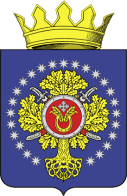 УРЮПИНСКИЙ МУНИЦИПАЛЬНЫЙ РАЙОНВОЛГОГРАДСКОЙ ОБЛАСТИУРЮПИНСКАЯ  РАЙОННАЯ  ДУМАР  Е  Ш  Е  Н  И  Е04 декабря 2017  года	№ 43/356О внесении изменений в Устав Урюпинского муниципального района Волгоградской областиВ целях приведения Устава Урюпинского муниципального района Волгоградской области, утвержденного постановлением Урюпинской районной Думы от 19 мая  2005 года № 41/263 (в редакции решений Урюпинской районной Думы от 05 октября 2015 года № 15/116, от 28 октября  2016 года № 29/220, от 29 мая 2017 года № 37/284), в соответствие с Федеральным законом от 18 июля 2017 года № 171-ФЗ «О внесении изменений в Федеральный закон «Об общих принципах организации местного самоуправления в Российской Федерации»,Федеральным законом от 26 июля 2017 года № 202-ФЗ «О внесении изменений в Федеральный закон «Об общих принципах организации местного самоуправления в Российской Федерации» и статью 9.1 Федерального закона «О физической культуре и спорте в Российской Федерации»,Федеральным законом от 29 июля 2017 года № 279-ФЗ «О внесении изменений в Федеральный закон «О теплоснабжении» и отдельные законодательные акты Российской Федерации по вопросам совершенствования системы отношений в сфере теплоснабжения»,Федеральным законом от 30 октября 2017 года № 299-ФЗ «О внесении изменений в отдельные законодательные акты Российской Федерации»,на основании статьи 44 Федерального закона от 6 октября 2003 года № 131-ФЗ «Об общих принципах организации местного самоуправления в Российской Федерации», статей 21, 37 Устава Урюпинского муниципального района Волгоградской области, Урюпинская районная Дума РЕШИЛА:         1. Внести в Устав Урюпинского муниципального района Волгоградской области следующие изменения:        1.1.Часть 3 статьи 5 дополнить пунктом 1.1 следующего содержания:«1.1) осуществление в ценовых зонах теплоснабжения муниципального контроля за выполнением единой теплоснабжающей организацией мероприятий по строительству, реконструкции и (или) модернизации объектов теплоснабжения, необходимых для развития, повышения надежности и энергетической эффективности системы теплоснабжения и определенных для нее в схеме теплоснабжения в пределах полномочий, установленных Федеральным законом «О теплоснабжении»;        1.2.часть 1 статьи 6 дополнить пунктом 12 следующего содержания:«12) оказание содействия развитию физической культуры и спорта инвалидов, лиц с ограниченными возможностями здоровья, адаптивной физической культуры и адаптивного спорта.»;1.3. пункт 4 части 1 статьи 21 изложить в следующей редакции: «4) утверждение стратегии социально-экономического развития Урюпинского муниципального района;1.4.  статью 28 дополнить частью 7 следующего содержания: «7. В случае досрочного прекращения полномочий главы Урюпинского муниципального района избрание главы Урюпинского муниципального района, избираемого Урюпинской районной Думой из числа кандидатов, представленных конкурсной комиссией по результатам конкурса, осуществляется не позднее чем через шесть месяцев со дня такого прекращения полномочий.При этом если до истечения срока полномочий Урюпинской районной Думы осталось менее шести месяцев, избрание главы Урюпинского муниципального района из  числа кандидатов, представленных конкурсной комиссией по результатам конкурса, осуществляется в течение трех месяцев со дня избрания Урюпинской районной Думы в правомочном составе.»;1.5. в части 4 статьи 30: 1) дополнить пунктом 8.1 следующего содержания:«8.1) полномочиями в сфере стратегического планирования, предусмотренными Федеральным законом от 28 июня 2014 года № 172-ФЗ «О стратегическом планировании в Российской Федерации»;»;2) пункт 10 изложить в следующей редакции:«10) организация сбора статистических показателей, характеризующих состояние экономики и социальной сферы Урюпинского муниципального района, и предоставление указанных данных органам государственной власти в порядке, установленном Правительством Российской Федерации;»;1.6. в статье 42:1) абзац 2 части 2 изложить в следующей редакции:«Изменения и дополнения, внесенные в Устав Урюпинского муниципального района и изменяющие структуру органов местного самоуправления Урюпинского муниципального района, разграничение полномочий между органами местного самоуправления Урюпинского муниципального района (за исключением случаев приведения Устава Урюпинского муниципального района в соответствие с федеральными законами, а также изменения полномочий, срока полномочий, порядка избрания выборных должностных лиц местного самоуправления), вступают в силу после истечения срока полномочий главы Урюпинского муниципального района, подписавшего муниципальный правовой акт о внесении указанных изменений и дополнений в Устав Урюпинского муниципального района.»; 2) часть 3 изложить в следующей редакции:«3. Муниципальные нормативные правовые акты Урюпинского муниципального района, затрагивающие права, свободы и обязанности человека и гражданина, устанавливающие правовой статус организаций, учредителем которых выступает Урюпинский муниципальный район, а также соглашения, заключаемые между органами местного самоуправления, вступают в силу после их официального опубликования (обнародования).».        2. Настоящее решение вступает в силу после его государственной регистрации и опубликования в информационном бюллетене администрации Урюпинского муниципального района «Районные ведомости».        3. Главе Урюпинского муниципального района:        1) представить настоящее решение на государственную регистрацию  в Управление Министерства юстиции Российской Федерации по Волгоградской области в порядке, установленном Федеральным законом от 21 июля 2005 года № 97-ФЗ «О государственной регистрации уставов муниципальных образований», в течение 15 дней со дня принятия;        2) опубликовать настоящее решение после его государственной регистрации.Председатель                                                     Глава УрюпинскогоУрюпинской районной Думы                        муниципального районаТ.Е. Матыкина                                                                      А.И. Феронов